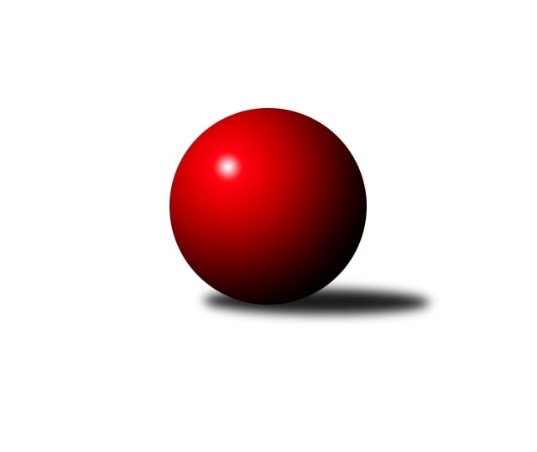 Č.11Ročník 2022/2023	29.4.2024 Krajský přebor KV 2022/2023Statistika 11. kolaTabulka družstev:		družstvo	záp	výh	rem	proh	skore	sety	průměr	body	plné	dorážka	chyby	1.	Kuželky Aš B	10	10	0	0	135 : 25 	(53.0 : 21.0)	2534	20	1756	777	35.8	2.	Sokol Teplá	10	7	1	2	102 : 58 	(79.0 : 41.0)	2443	15	1714	729	45.9	3.	TJ Lomnice E	10	5	2	3	87 : 73 	(58.0 : 42.0)	2431	12	1718	713	53.7	4.	TJ Šabina	10	5	1	4	84 : 76 	(53.0 : 43.0)	2437	11	1715	722	47.9	5.	TJ Lomnice C	10	4	3	3	81 : 79 	(42.5 : 55.5)	2434	11	1694	740	54.6	6.	KK Karlovy Vary	10	4	1	5	77 : 83 	(34.0 : 50.0)	2430	9	1730	700	50.8	7.	Kuželky Aš C	10	3	3	4	75 : 85 	(32.5 : 31.5)	2429	9	1716	713	50.3	8.	Loko Cheb C	10	4	0	6	67 : 93 	(35.0 : 61.0)	2343	8	1685	658	59.1	9.	TJ Jáchymov B	10	3	0	7	63 : 97 	(43.0 : 51.0)	2319	6	1650	668	63.1	10.	Slovan K.Vary C	10	1	3	6	55 : 105 	(46.5 : 53.5)	2340	5	1662	678	55.3	11.	TJ Lomnice D	10	1	2	7	54 : 106 	(41.5 : 68.5)	2363	4	1687	676	62.1Tabulka doma:		družstvo	záp	výh	rem	proh	skore	sety	průměr	body	maximum	minimum	1.	Kuželky Aš B	5	5	0	0	72 : 8 	(27.0 : 7.0)	2629	10	2680	2582	2.	Sokol Teplá	5	5	0	0	68 : 12 	(48.0 : 12.0)	2519	10	2600	2446	3.	Loko Cheb C	4	4	0	0	50 : 14 	(27.0 : 21.0)	2548	8	2584	2489	4.	TJ Šabina	5	4	0	1	56 : 24 	(38.0 : 18.0)	2436	8	2494	2390	5.	TJ Lomnice E	5	4	0	1	53 : 27 	(33.0 : 27.0)	2382	8	2464	2328	6.	Kuželky Aš C	6	3	1	2	53 : 43 	(12.0 : 4.0)	2573	7	2617	2526	7.	TJ Lomnice C	6	2	3	1	50 : 46 	(27.0 : 33.0)	2355	7	2412	2286	8.	KK Karlovy Vary	4	3	0	1	39 : 25 	(17.0 : 21.0)	2463	6	2513	2420	9.	TJ Jáchymov B	5	3	0	2	46 : 34 	(28.0 : 18.0)	2358	6	2404	2302	10.	TJ Lomnice D	4	1	2	1	34 : 30 	(21.0 : 27.0)	2328	4	2356	2299	11.	Slovan K.Vary C	6	0	2	4	31 : 65 	(24.5 : 27.5)	2374	2	2495	2187Tabulka venku:		družstvo	záp	výh	rem	proh	skore	sety	průměr	body	maximum	minimum	1.	Kuželky Aš B	5	5	0	0	63 : 17 	(26.0 : 14.0)	2541	10	2677	2474	2.	Sokol Teplá	5	2	1	2	34 : 46 	(31.0 : 29.0)	2417	5	2529	2287	3.	TJ Lomnice C	4	2	0	2	31 : 33 	(15.5 : 22.5)	2422	4	2543	2310	4.	TJ Lomnice E	5	1	2	2	34 : 46 	(25.0 : 15.0)	2438	4	2518	2405	5.	Slovan K.Vary C	4	1	1	2	24 : 40 	(22.0 : 26.0)	2359	3	2491	2238	6.	KK Karlovy Vary	6	1	1	4	38 : 58 	(17.0 : 29.0)	2423	3	2594	2299	7.	TJ Šabina	5	1	1	3	28 : 52 	(15.0 : 25.0)	2437	3	2602	2352	8.	Kuželky Aš C	4	0	2	2	22 : 42 	(20.5 : 27.5)	2381	2	2434	2260	9.	TJ Jáchymov B	5	0	0	5	17 : 63 	(15.0 : 33.0)	2309	0	2388	2263	10.	TJ Lomnice D	6	0	0	6	20 : 76 	(20.5 : 41.5)	2370	0	2449	2280	11.	Loko Cheb C	6	0	0	6	17 : 79 	(8.0 : 40.0)	2302	0	2556	2088Tabulka podzimní části:		družstvo	záp	výh	rem	proh	skore	sety	průměr	body	doma	venku	1.	Kuželky Aš B	10	10	0	0	135 : 25 	(53.0 : 21.0)	2534	20 	5 	0 	0 	5 	0 	0	2.	Sokol Teplá	10	7	1	2	102 : 58 	(79.0 : 41.0)	2443	15 	5 	0 	0 	2 	1 	2	3.	TJ Lomnice E	10	5	2	3	87 : 73 	(58.0 : 42.0)	2431	12 	4 	0 	1 	1 	2 	2	4.	TJ Šabina	10	5	1	4	84 : 76 	(53.0 : 43.0)	2437	11 	4 	0 	1 	1 	1 	3	5.	TJ Lomnice C	10	4	3	3	81 : 79 	(42.5 : 55.5)	2434	11 	2 	3 	1 	2 	0 	2	6.	KK Karlovy Vary	10	4	1	5	77 : 83 	(34.0 : 50.0)	2430	9 	3 	0 	1 	1 	1 	4	7.	Kuželky Aš C	10	3	3	4	75 : 85 	(32.5 : 31.5)	2429	9 	3 	1 	2 	0 	2 	2	8.	Loko Cheb C	10	4	0	6	67 : 93 	(35.0 : 61.0)	2343	8 	4 	0 	0 	0 	0 	6	9.	TJ Jáchymov B	10	3	0	7	63 : 97 	(43.0 : 51.0)	2319	6 	3 	0 	2 	0 	0 	5	10.	Slovan K.Vary C	10	1	3	6	55 : 105 	(46.5 : 53.5)	2340	5 	0 	2 	4 	1 	1 	2	11.	TJ Lomnice D	10	1	2	7	54 : 106 	(41.5 : 68.5)	2363	4 	1 	2 	1 	0 	0 	6Tabulka jarní části:		družstvo	záp	výh	rem	proh	skore	sety	průměr	body	doma	venku	1.	Kuželky Aš C	0	0	0	0	0 : 0 	(0.0 : 0.0)	0	0 	0 	0 	0 	0 	0 	0 	2.	TJ Lomnice E	0	0	0	0	0 : 0 	(0.0 : 0.0)	0	0 	0 	0 	0 	0 	0 	0 	3.	KK Karlovy Vary	0	0	0	0	0 : 0 	(0.0 : 0.0)	0	0 	0 	0 	0 	0 	0 	0 	4.	Slovan K.Vary C	0	0	0	0	0 : 0 	(0.0 : 0.0)	0	0 	0 	0 	0 	0 	0 	0 	5.	Loko Cheb C	0	0	0	0	0 : 0 	(0.0 : 0.0)	0	0 	0 	0 	0 	0 	0 	0 	6.	TJ Jáchymov B	0	0	0	0	0 : 0 	(0.0 : 0.0)	0	0 	0 	0 	0 	0 	0 	0 	7.	TJ Lomnice C	0	0	0	0	0 : 0 	(0.0 : 0.0)	0	0 	0 	0 	0 	0 	0 	0 	8.	Kuželky Aš B	0	0	0	0	0 : 0 	(0.0 : 0.0)	0	0 	0 	0 	0 	0 	0 	0 	9.	TJ Lomnice D	0	0	0	0	0 : 0 	(0.0 : 0.0)	0	0 	0 	0 	0 	0 	0 	0 	10.	TJ Šabina	0	0	0	0	0 : 0 	(0.0 : 0.0)	0	0 	0 	0 	0 	0 	0 	0 	11.	Sokol Teplá	0	0	0	0	0 : 0 	(0.0 : 0.0)	0	0 	0 	0 	0 	0 	0 	0 Zisk bodů pro družstvo:		jméno hráče	družstvo	body	zápasy	v %	dílčí body	sety	v %	1.	Ivona Mašková 	Kuželky Aš C 	18	/	10	(90%)		/		(%)	2.	Martin Hurta 	Kuželky Aš C 	16	/	9	(89%)		/		(%)	3.	Petr Tauber 	Sokol Teplá 	16	/	10	(80%)		/		(%)	4.	Jiří Nováček 	Loko Cheb C 	15	/	8	(94%)		/		(%)	5.	Miroslav Handšuh 	Slovan K.Vary C 	14	/	9	(78%)		/		(%)	6.	Jaroslav Bulant 	Kuželky Aš B 	14	/	9	(78%)		/		(%)	7.	Jiří Velek 	Sokol Teplá 	14	/	10	(70%)		/		(%)	8.	Luboš Axamský 	Sokol Teplá 	14	/	10	(70%)		/		(%)	9.	Xenie Sekáčová 	TJ Lomnice C 	14	/	10	(70%)		/		(%)	10.	Jiří Beneš ml.	TJ Šabina  	14	/	10	(70%)		/		(%)	11.	Vladislav Urban 	Kuželky Aš B 	13	/	8	(81%)		/		(%)	12.	Jan Horák 	Sokol Teplá 	12	/	7	(86%)		/		(%)	13.	Václav Pilař 	Kuželky Aš B 	12	/	7	(86%)		/		(%)	14.	Albert Kupčík 	TJ Lomnice D 	12	/	8	(75%)		/		(%)	15.	Lukáš Kožíšek 	TJ Lomnice E 	12	/	9	(67%)		/		(%)	16.	Josef Veverka 	TJ Lomnice D 	12	/	9	(67%)		/		(%)	17.	Petr Čolák 	KK Karlovy Vary 	12	/	9	(67%)		/		(%)	18.	Lubomír Martinek 	KK Karlovy Vary 	12	/	10	(60%)		/		(%)	19.	Dagmar Jedličková 	Kuželky Aš B 	10	/	5	(100%)		/		(%)	20.	Luděk Kratochvíl 	Kuželky Aš B 	10	/	6	(83%)		/		(%)	21.	Martina Pospíšilová 	Kuželky Aš B 	10	/	7	(71%)		/		(%)	22.	Andrea Ječmenová 	TJ Lomnice E 	10	/	7	(71%)		/		(%)	23.	Tomáš Seidl 	TJ Šabina  	10	/	7	(71%)		/		(%)	24.	Petra Prouzová 	TJ Lomnice E 	10	/	8	(63%)		/		(%)	25.	Jiří Šeda 	TJ Jáchymov B 	10	/	8	(63%)		/		(%)	26.	Eva Nováčková 	Loko Cheb C 	10	/	8	(63%)		/		(%)	27.	Miroslav Pešťák 	Sokol Teplá 	10	/	9	(56%)		/		(%)	28.	Jiří Flejšar 	TJ Lomnice C 	10	/	9	(56%)		/		(%)	29.	Marek Zvěřina 	TJ Šabina  	10	/	9	(56%)		/		(%)	30.	Luděk Stríž 	Slovan K.Vary C 	10	/	9	(56%)		/		(%)	31.	Lubomír Hromada 	TJ Lomnice C 	10	/	9	(56%)		/		(%)	32.	Václav Zeman 	KK Karlovy Vary 	10	/	9	(56%)		/		(%)	33.	Jaromír Černý 	TJ Šabina  	10	/	10	(50%)		/		(%)	34.	Jiří Bláha 	Kuželky Aš C 	10	/	10	(50%)		/		(%)	35.	Vlastimil Čegan 	TJ Jáchymov B 	10	/	10	(50%)		/		(%)	36.	Petr Lidmila 	TJ Lomnice C 	10	/	10	(50%)		/		(%)	37.	Soňa Šimáčková 	TJ Lomnice E 	9	/	10	(45%)		/		(%)	38.	Jaroslav Solín 	Kuželky Aš B 	8	/	6	(67%)		/		(%)	39.	Martin Bezouška 	TJ Jáchymov B 	8	/	6	(67%)		/		(%)	40.	Jiří Šafr 	Slovan K.Vary C 	8	/	8	(50%)		/		(%)	41.	Štefan Mrenica 	TJ Jáchymov B 	8	/	8	(50%)		/		(%)	42.	Pavlína Stašová 	Slovan K.Vary C 	8	/	8	(50%)		/		(%)	43.	Vítězslav Vodehnal 	KK Karlovy Vary 	8	/	9	(44%)		/		(%)	44.	Jiří Hojsák 	KK Karlovy Vary 	7	/	8	(44%)		/		(%)	45.	Petr Sacher 	TJ Lomnice C 	7	/	10	(35%)		/		(%)	46.	Václav Mašek 	Kuželky Aš C 	6	/	7	(43%)		/		(%)	47.	Hana Makarová 	TJ Jáchymov B 	6	/	7	(43%)		/		(%)	48.	Klára Egererová 	TJ Lomnice E 	6	/	7	(43%)		/		(%)	49.	Martina Sobotková 	Slovan K.Vary C 	6	/	7	(43%)		/		(%)	50.	Hanuš Slavík 	TJ Lomnice D 	6	/	8	(38%)		/		(%)	51.	Iva Knesplová Koubková 	TJ Lomnice E 	6	/	9	(33%)		/		(%)	52.	Helena Pollnerová 	TJ Lomnice D 	6	/	9	(33%)		/		(%)	53.	Jana Hamrová 	Loko Cheb C 	6	/	9	(33%)		/		(%)	54.	Vladimír Krýsl 	Loko Cheb C 	6	/	9	(33%)		/		(%)	55.	Ivana Nová 	TJ Jáchymov B 	5	/	6	(42%)		/		(%)	56.	Ivan Žaloudík 	KK Karlovy Vary 	4	/	2	(100%)		/		(%)	57.	Ladislav Litvák 	TJ Lomnice E 	4	/	2	(100%)		/		(%)	58.	Stanislav Květoň 	TJ Šabina  	4	/	3	(67%)		/		(%)	59.	František Seidl 	TJ Šabina  	4	/	4	(50%)		/		(%)	60.	Josef Bílek 	Sokol Teplá 	4	/	4	(50%)		/		(%)	61.	Ladislav Martínek 	TJ Jáchymov B 	4	/	4	(50%)		/		(%)	62.	Ivan Rambousek 	Loko Cheb C 	4	/	4	(50%)		/		(%)	63.	Václav Veselý 	Kuželky Aš B 	4	/	5	(40%)		/		(%)	64.	Gerhardt Brandl 	TJ Šabina  	4	/	7	(29%)		/		(%)	65.	Eduard Seidl 	TJ Šabina  	4	/	7	(29%)		/		(%)	66.	Jan Pollner 	TJ Lomnice D 	4	/	7	(29%)		/		(%)	67.	Daniel Hussar 	Loko Cheb C 	4	/	9	(22%)		/		(%)	68.	Jiří Čížek 	Loko Cheb C 	4	/	9	(22%)		/		(%)	69.	Vladimír Veselý ml.	Kuželky Aš C 	3	/	7	(21%)		/		(%)	70.	Petr Koubek 	TJ Lomnice E 	2	/	1	(100%)		/		(%)	71.	Adolf Klepáček 	Loko Cheb C 	2	/	1	(100%)		/		(%)	72.	Ludvík Maňák 	TJ Lomnice D 	2	/	1	(100%)		/		(%)	73.	Růžena Kovačíková 	TJ Lomnice C 	2	/	1	(100%)		/		(%)	74.	Jaromír Valenta 	Sokol Teplá 	2	/	1	(100%)		/		(%)	75.	Libor Kupka 	KK Karlovy Vary 	2	/	1	(100%)		/		(%)	76.	Lukáš Zeman 	Slovan K.Vary C 	2	/	2	(50%)		/		(%)	77.	Dominik Kopčík 	Kuželky Aš C 	2	/	2	(50%)		/		(%)	78.	Libuše Korbelová 	TJ Lomnice C 	2	/	2	(50%)		/		(%)	79.	Jan Ritschel 	TJ Lomnice E 	2	/	2	(50%)		/		(%)	80.	Miroslava Boková 	Sokol Teplá 	2	/	3	(33%)		/		(%)	81.	Jaroslav Bendák 	TJ Lomnice D 	2	/	3	(33%)		/		(%)	82.	Jaroslava Chlupová 	Slovan K.Vary C 	2	/	6	(17%)		/		(%)	83.	Josef Ženíšek 	KK Karlovy Vary 	2	/	8	(13%)		/		(%)	84.	Petr Janda 	TJ Lomnice C 	2	/	9	(11%)		/		(%)	85.	Ota Laudát 	Kuželky Aš C 	2	/	9	(11%)		/		(%)	86.	Kateřina Hlaváčová 	Slovan K.Vary C 	1	/	6	(8%)		/		(%)	87.	Jiří Vácha 	Loko Cheb C 	0	/	1	(0%)		/		(%)	88.	Václav Hlaváč ml.	Slovan K.Vary C 	0	/	1	(0%)		/		(%)	89.	Radek Plechatý 	TJ Lomnice D 	0	/	1	(0%)		/		(%)	90.	Patricia Bláhová 	TJ Šabina  	0	/	1	(0%)		/		(%)	91.	Michaela Pešková 	TJ Šabina  	0	/	1	(0%)		/		(%)	92.	Roman Bláha 	TJ Šabina  	0	/	1	(0%)		/		(%)	93.	Jana Lukášková 	Sokol Teplá 	0	/	1	(0%)		/		(%)	94.	Václav Basl 	TJ Lomnice E 	0	/	2	(0%)		/		(%)	95.	Josef Jančula 	Loko Cheb C 	0	/	2	(0%)		/		(%)	96.	Blanka Martinková 	KK Karlovy Vary 	0	/	2	(0%)		/		(%)	97.	Jaroslav Kovář 	TJ Jáchymov B 	0	/	2	(0%)		/		(%)	98.	Luboš Kožíšek 	TJ Lomnice E 	0	/	3	(0%)		/		(%)	99.	Jitka Laudátová 	Kuželky Aš C 	0	/	4	(0%)		/		(%)	100.	František Živný 	TJ Jáchymov B 	0	/	4	(0%)		/		(%)	101.	Josef Zvěřina 	TJ Lomnice D 	0	/	5	(0%)		/		(%)	102.	Jaroslav Stulík 	TJ Jáchymov B 	0	/	5	(0%)		/		(%)	103.	Rostislav Milota 	Sokol Teplá 	0	/	5	(0%)		/		(%)Průměry na kuželnách:		kuželna	průměr	plné	dorážka	chyby	výkon na hráče	1.	Kuželky Aš, 1-4	2545	1773	772	49.0	(424.2)	2.	Lokomotiva Cheb, 1-2	2514	1775	738	52.3	(419.0)	3.	Karlovy Vary, 1-4	2436	1717	718	49.5	(406.1)	4.	Sokol Teplá, 1-4	2436	1698	737	43.9	(406.1)	5.	TJ Šabina, 1-2	2377	1706	671	57.6	(396.2)	6.	Lomnice, 1-4	2352	1669	683	60.5	(392.1)	7.	Jáchymov, 1-2	2334	1648	686	57.0	(389.1)Nejlepší výkony na kuželnách:Kuželky Aš, 1-4Kuželky Aš B	2680	3. kolo	Petr Čolák 	KK Karlovy Vary	497	2. koloKuželky Aš B	2677	4. kolo	Martina Pospíšilová 	Kuželky Aš B	488	4. koloKuželky Aš B	2627	11. kolo	Jaroslav Bulant 	Kuželky Aš B	486	6. koloKuželky Aš B	2627	6. kolo	Martina Pospíšilová 	Kuželky Aš B	481	11. koloKuželky Aš C	2617	4. kolo	Ivona Mašková 	Kuželky Aš C	479	5. koloTJ Šabina 	2602	9. kolo	Luděk Kratochvíl 	Kuželky Aš B	476	11. koloKuželky Aš C	2599	10. kolo	Martin Hurta 	Kuželky Aš C	474	9. koloKK Karlovy Vary	2594	2. kolo	Vladislav Urban 	Kuželky Aš B	474	3. koloKuželky Aš B	2582	8. kolo	Jiří Nováček 	Loko Cheb C	472	11. koloKuželky Aš C	2571	2. kolo	Marek Zvěřina 	TJ Šabina 	465	9. koloLokomotiva Cheb, 1-2Loko Cheb C	2584	8. kolo	Jiří Nováček 	Loko Cheb C	494	8. koloLoko Cheb C	2567	1. kolo	Jiří Nováček 	Loko Cheb C	480	1. koloLoko Cheb C	2552	4. kolo	Jiří Flejšar 	TJ Lomnice C	470	4. koloKK Karlovy Vary	2516	8. kolo	Ivan Rambousek 	Loko Cheb C	463	6. koloSlovan K.Vary C	2491	1. kolo	Luděk Stríž 	Slovan K.Vary C	455	1. koloLoko Cheb C	2489	6. kolo	Albert Kupčík 	TJ Lomnice D	453	6. koloTJ Lomnice C	2471	4. kolo	Miroslav Handšuh 	Slovan K.Vary C	449	1. koloTJ Lomnice D	2444	6. kolo	Jiří Nováček 	Loko Cheb C	448	6. kolo		. kolo	Jiří Hojsák 	KK Karlovy Vary	442	8. kolo		. kolo	Eva Nováčková 	Loko Cheb C	441	8. koloKarlovy Vary, 1-4TJ Lomnice C	2543	2. kolo	Petr Tauber 	Sokol Teplá	493	11. koloSokol Teplá	2529	11. kolo	Lubomír Martinek 	KK Karlovy Vary	479	9. koloKuželky Aš B	2520	5. kolo	Martin Hurta 	Kuželky Aš C	461	8. koloTJ Lomnice E	2518	10. kolo	Lubomír Martinek 	KK Karlovy Vary	457	3. koloKK Karlovy Vary	2513	9. kolo	Martina Sobotková 	Slovan K.Vary C	457	4. koloSlovan K.Vary C	2495	5. kolo	Lubomír Hromada 	TJ Lomnice C	454	2. koloKK Karlovy Vary	2480	7. kolo	Jaroslav Bulant 	Kuželky Aš B	452	5. koloSlovan K.Vary C	2462	4. kolo	Václav Zeman 	KK Karlovy Vary	449	7. koloKK Karlovy Vary	2439	3. kolo	Petr Lidmila 	TJ Lomnice C	447	2. koloTJ Lomnice E	2437	7. kolo	Petr Koubek 	TJ Lomnice E	446	10. koloSokol Teplá, 1-4Sokol Teplá	2600	9. kolo	Miroslav Pešťák 	Sokol Teplá	463	1. koloSokol Teplá	2564	5. kolo	Miroslav Pešťák 	Sokol Teplá	461	9. koloSokol Teplá	2518	1. kolo	Miroslav Pešťák 	Sokol Teplá	450	4. koloSokol Teplá	2465	4. kolo	Petr Tauber 	Sokol Teplá	449	5. koloSokol Teplá	2446	7. kolo	Jiří Velek 	Sokol Teplá	449	9. koloKuželky Aš C	2434	1. kolo	Petr Tauber 	Sokol Teplá	448	7. koloTJ Šabina 	2374	4. kolo	Miroslav Pešťák 	Sokol Teplá	444	5. koloKK Karlovy Vary	2345	5. kolo	Jan Horák 	Sokol Teplá	438	5. koloLoko Cheb C	2309	7. kolo	Vítězslav Vodehnal 	KK Karlovy Vary	438	5. koloTJ Jáchymov B	2308	9. kolo	Petr Tauber 	Sokol Teplá	438	9. koloTJ Šabina, 1-2TJ Šabina 	2494	2. kolo	Jaroslav Bulant 	Kuželky Aš B	469	7. koloKuželky Aš B	2474	7. kolo	Jiří Nováček 	Loko Cheb C	460	2. koloTJ Šabina 	2457	11. kolo	Tomáš Seidl 	TJ Šabina 	448	11. koloTJ Šabina 	2420	5. kolo	Jiří Beneš ml.	TJ Šabina 	444	5. koloTJ Šabina 	2418	10. kolo	Eduard Seidl 	TJ Šabina 	436	5. koloTJ Šabina 	2390	7. kolo	Jiří Beneš ml.	TJ Šabina 	435	11. koloKK Karlovy Vary	2299	10. kolo	Marek Zvěřina 	TJ Šabina 	430	10. koloTJ Lomnice D	2280	11. kolo	Vladislav Urban 	Kuželky Aš B	429	7. koloLoko Cheb C	2276	2. kolo	Marek Zvěřina 	TJ Šabina 	429	2. koloTJ Jáchymov B	2263	5. kolo	Jiří Beneš ml.	TJ Šabina 	428	2. koloLomnice, 1-4Kuželky Aš B	2505	10. kolo	Soňa Šimáčková 	TJ Lomnice E	447	6. koloSokol Teplá	2505	6. kolo	Xenie Sekáčová 	TJ Lomnice C	443	3. koloTJ Lomnice E	2464	6. kolo	Ludvík Maňák 	TJ Lomnice D	442	2. koloTJ Lomnice E	2415	11. kolo	Martin Hurta 	Kuželky Aš C	439	6. koloTJ Lomnice C	2412	3. kolo	Tomáš Seidl 	TJ Šabina 	439	3. koloTJ Lomnice E	2405	5. kolo	Jiří Beneš ml.	TJ Šabina 	438	3. koloTJ Lomnice E	2398	9. kolo	Miroslava Boková 	Sokol Teplá	437	6. koloTJ Lomnice C	2392	11. kolo	Josef Veverka 	TJ Lomnice D	435	7. koloTJ Lomnice E	2380	1. kolo	Jiří Velek 	Sokol Teplá	435	6. koloTJ Lomnice C	2373	8. kolo	Jaroslav Solín 	Kuželky Aš B	431	10. koloJáchymov, 1-2Kuželky Aš B	2531	2. kolo	Štefan Mrenica 	TJ Jáchymov B	461	2. koloKK Karlovy Vary	2405	11. kolo	Hana Makarová 	TJ Jáchymov B	449	8. koloTJ Jáchymov B	2404	8. kolo	Martina Pospíšilová 	Kuželky Aš B	436	2. koloTJ Jáchymov B	2384	10. kolo	Albert Kupčík 	TJ Lomnice D	432	8. koloTJ Jáchymov B	2352	3. kolo	Jaroslav Bulant 	Kuželky Aš B	430	2. koloTJ Jáchymov B	2350	2. kolo	Jaroslav Solín 	Kuželky Aš B	429	2. koloTJ Jáchymov B	2302	11. kolo	Václav Pilař 	Kuželky Aš B	423	2. koloTJ Lomnice D	2294	8. kolo	Ladislav Martínek 	TJ Jáchymov B	422	3. koloSlovan K.Vary C	2238	3. kolo	Ivan Žaloudík 	KK Karlovy Vary	421	11. koloLoko Cheb C	2088	10. kolo	Lubomír Martinek 	KK Karlovy Vary	421	11. koloČetnost výsledků:	8.0 : 8.0	8x	6.0 : 10.0	5x	5.0 : 11.0	1x	4.0 : 12.0	1x	2.0 : 14.0	6x	16.0 : 0.0	5x	14.0 : 2.0	7x	13.0 : 3.0	1x	12.0 : 4.0	17x	11.0 : 5.0	2x	10.0 : 6.0	2x